3 класс 5 летнее обучение 
Тема урока: Закрепление изучения гаммы Ля-мажорЗадание: 1. Гамму Ля-мажор играть с разбором.2. Петь гамму.3. №: 293 – переписать, расставить ступени.4. Петь № 293,294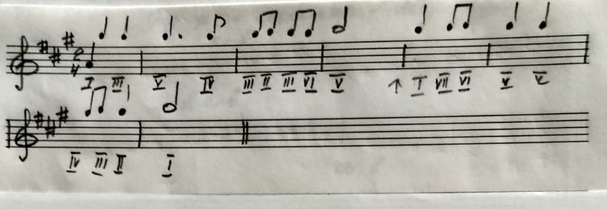 5. Написать мелодию в заданном ритме по указанным ступеням. Задание присылайте на адрес podgornova.gv@mail.ru